Publicado en Barcelona el 02/01/2017 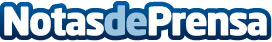 Últimas entradas para Laura Ordoñez: Catarsis, concierto en Madrid y BarcelonaLaura Ordóñez es una cantautora madrileña que un día se decidió a agarrar una guitarra y desde entonces todo han sido grandes éxitos, debido a su gran naturalidad y cercanía. Una artistaza de las que ya no quedan y que no te puedes perder en directo.

Datos de contacto:OPEN digital y OPEN reparto de publicidadPegada de carteles y Publicidad Directa645768490Nota de prensa publicada en: https://www.notasdeprensa.es/ultimas-entradas-para-laura-ordonez-catarsis Categorias: Música Madrid Cataluña Entretenimiento Eventos http://www.notasdeprensa.es